O13 คู่มือหรือมาตรฐานการปฏิบัติงาน     	ในการจัดการศึกษาระดับบัณฑิตศึกษา ซึ่งในการสำเร็จการศึกษางานวิทยานิพนธ์และงานดุษฎีนิพนธ์เป็นส่วนหนึ่งในขอสำเร็จการศึกษาแต่ละหลักสูตร ซึ่งกระบวนการและการเขียนจะต้องมีรูปแบบที่มีมาตรฐานเดียวกัน โครงการบัณฑิตศึกษาจึงจัดทำคู่มือและระเบียบปฏิบัติการทำวิทยานิพนธ์ ระดับบัณฑิตศึกษาขึ้น เพื่อใช้กำหนดรูปแบบการเขียนงานวิทยานิพนธ์และดุษฎีนิพนธ์ให้เป็นไปในทิศทางเดียวกัน สำหรับนักศึกษาในการเขียนงานวิทยานิพนธ์และงานดุษฎีนิพนธ์สำหรับเจ้าหน้าที่ เพื่อใช้ในการตรวจสอบรูปแบบและการพิมพ์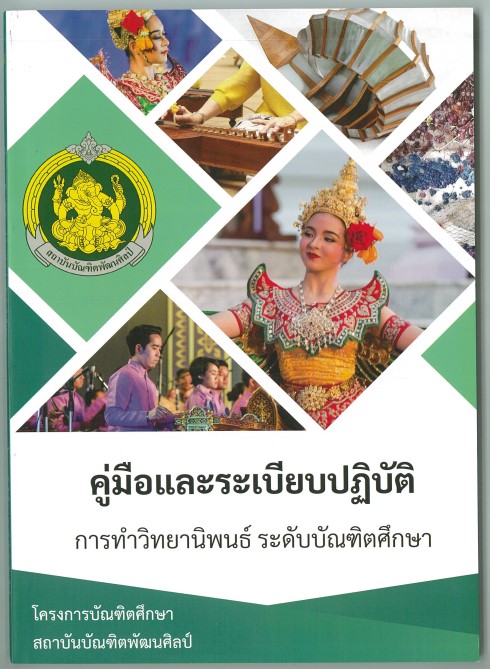 คู่มือนักศึกษาสำหรับใช้เป็นแนวในการศึกษาให้สำเร็จการศึกษา โครงการจัดปรับปรุงคู่มือของนักศึกษาทุกปีการศึกษา เพื่อให้มีความทันสมัย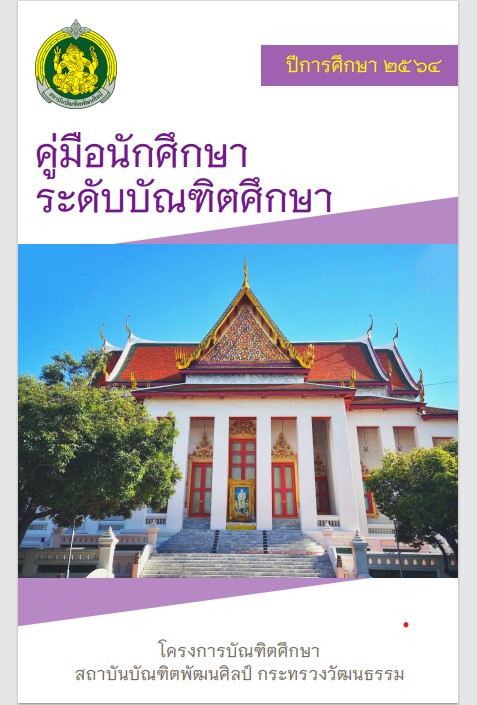 